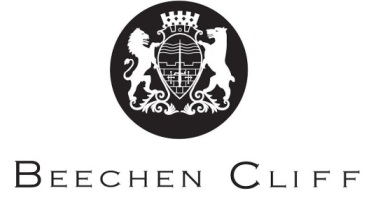   A-Level Overview Year 1: Music  A-Level Overview Year 2: MusicTermMr CalvertMrs NourseKey Skills / Coursework / PSAs / Deadlines1Overview of the different periods of musical history.Vocal MusicInstrumental MusicWider listeningGeneral Composition techniqueModulationChords and accompaniment Read background Anthology pagesStudying set works.Performance standard to be maintained-one formal performance lesson towards end of the term.2Instrumental MusicMusic for FilmWider listeningVariation techniques.Idiomatic writing.Read background Anthology pagesStudying set works.Performance standard to be maintained-one formal performance lesson towards end of the term.3Music for FilmPop Music and JazzWider listeningRelating composition work to set works.Free style composing work.Read background Anthology pagesStudying set works.Performance standard to be maintained-one formal performance lesson towards end of the term.4FusionsNew DirectionsWider listeningRelating composition work to set works.Free style composing work.Read background Anthology pagesStudying set works.Performance standard to be maintained-one formal performance lesson towards end of the term.5Revision of all set worksFocusing on Listening technique.Practice exam questions.End of year exam.Maintain performance standard.6Prepare for a short recorded recital.Preparatory work for composition techniques- basic 2 and 4 part writing.Revise, refine composing work.Read background Anthology pagesStudying set works.Performance standard to be maintainedTermMr CalvertMrs NourseKey Skills / Coursework / PSAs / Deadlines1Revision of all set works covered in year 1.Vocal MusicInstrumental MusicStudying 2 part counterpoint.General Composition techniqueWriting for large ensemblesForm and StructureMelodic DictationRead background Anthology pagesStudying set works.Wider related listening.Performance standard to be maintained-one formal performance lesson towards end of the term.2Instrumental MusicMusic for FilmAdvanced 4 part writing.Advanced harmony techniquesWriting for unfamiliar instruments.ArrangementOrchestrationExtended melodic dictation.Read background Anthology pagesStudying set works.Wider related listening.Performance standard to be maintained-one formal performance lesson towards end of the term.3Music for FilmPop Music and JazzStudying Bach ChoralesArrangingRelating composition work to the unit 3 set works.Free style composing work.Begin formal work on composition coursework.Controlled conditions coursework on Composition units.Read background Anthology pagesStudying set works.Wider related listening.Performance standard to be maintained-one formal performance lesson towards end of the term.4FusionsNew DirectionsBegin formal work on composition techniques coursework.Relating composition work to the set works.Free style composing work.Continue formal work on composition coursework.Controlled conditions coursework on Composition units to be completed.Read background Anthology pagesStudying set works.Wider related listening.Deadline for Performance recordings by the end of term.5Complete formal composition technique workRevision of all set worksFocusing on Listening technique.Controlled conditions coursework on Composition techniques to be completed.6Unit 3 Examination